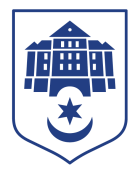 ТЕРНОПІЛЬСЬКА МІСЬКА РАДАПОСТІЙНА КОМІСІЯз питань містобудуванняПротокол засідання комісії №14від 02.09.2021Всього членів комісії: 	(6) Назарій Редьква, Андрій Грицишин, Юрій Смакоуз, Артур Шатарський, Олександр Россомаха, Мар’яна ГоловкоПрисутні члени комісії: 	(6) Назарій Редьква, Артур Шатарський, Олександр Россомаха, Андрій Грицишин, Юрій Смакоуз, Мар’яна ГоловкоВідсутні члени комісії:	(0) Кворум є. Засідання комісії правочинне.На засідання комісії запрошені:Віктор Кібляр – начальник відділу земельних ресурсів;Юлія Чорна – начальник організаційного відділу ради управління організаційно – виконавчої роботи.Головуючий – голова комісії Назарій Редьква.Слухали:	Про затвердження порядку денного засідання комісії.ВИСТУПИВ:	Віктор Кібляр, який запропонував сформувати порядок денний наступними питаннями:	Про надання дозволу на складання проекту землеустрою щодо відведення земельної ділянки за адресою вул. Львівська м. Тернопіль Управлінню розвитку спорту та фізичної культури Тернопільської міської ради.	Про надання дозволу на розроблення проекту землеустрою щодо відведення земельної ділянки за адресою вул.Яблунева,2а гр.Кіпішу І.А.Результати голосування за затвердження порядку денного: За – 6, проти-0, утримались-0. Рішення прийнято. ВИРІШИЛИ:	Затвердити порядок денний комісії.Порядок денний засідання:Слухали: 	Про надання дозволу на складання проекту землеустрою щодо відведення земельної ділянки за адресою вул. Львівська м. Тернопіль Управлінню розвитку спорту та фізичної культури Тернопільської міської радиДоповідав:	Віктор КіблярРезультати голосування за проект рішення: За - 6, проти-0, утримались-0. Рішення прийнято.Вирішили:	Рішення комісії №1 додається.Слухали: 	Про надання дозволу на розроблення проекту землеустрою щодо відведення земельної ділянки за адресою вул.Яблунева,2а гр.Кіпішу І.А.Доповідав:	Віктор КіблярРезультати голосування за проект рішення: За - 6, проти-0, утримались-0. Рішення прийнято.Вирішили:	Рішення комісії №2 додається.	Голова комісії					Назарій РЕДЬКВА	Секретар комісії					Артур ШАТАРСЬКИЙПро надання дозволу на складання проекту землеустрою щодо відведення земельної ділянки за адресою вул. Львівська м. Тернопіль Управлінню розвитку спорту та фізичної культури Тернопільської міської радиПро надання дозволу на розроблення проекту землеустрою щодо відведення земельної ділянки за адресою вул.Яблунева,2а гр.Кіпішу І.А.